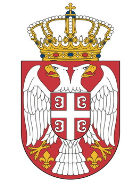 ОБАВЕШТЕЊЕ О НАЈПОВОЉНИЈЕМ ПОНУЂАЧУУ ПОСТУПКУ ИЗУЗЕТЕ НАБАВКЕПодаци о наручиоцу:Република Србија – Министарство пољопривреде, шумарства и водопривреде – УПРАВА ЗА ШУМЕ, Омладинских бригада 1, Нови Београд.Матични број: 17855140, ПИБ: 108508191Интернет страница: www.upravazasume.gov.rs.Предмет набавке: набавка клима уређајаОснов за изузеће: Чл.27.ст.1. тач.1) Закона о јавним набавкама („Службени гласник РС“ број 91/19)Број поднетих понуда: 2.Основни подаци о добављачу: Igor Sibinović pr radnja za servisiranje rashladnih uređaja i promet robe na veliko i malo Frigomarket plus Niš, Обилићев венац 2, Ниш, frigomarket@live.com, ПИБ: 106735121, МБ: 62222549, контакт особа Емилија СибиновићЦене и услови прихваћене понуде: Број понуде понуђача: 30/2021 од дана 29.07.2021. годинеУкупна цена: 151.600,00 динара без ПДВ-а.Рок плаћања је 20 дана од дана службеног пријема рачуна.Република СрбијаМИНИСТАРСТВО ПОЉОПРИВРЕДЕ,ШУМАРСТВА И ВОДОПРИВРЕДЕУправа за шумеБрој: 404-02-367/3/2021-10Датум: 03.08.2021. годинеБ е о г р а д